                                       ROMÂNIA					                    NESECRET                  MINISTERUL AFACERILOR INTERNE			        Miercurea Ciuc	         JANDARMERIA ROMÂNĂ			                                Nr. 2.879.822INSPECTORATUL DE JANDARMI JUDEŢEAN HARGHITA                   Din  03.11.2023								                                Exemplar nr.__/2ex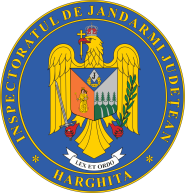                       SERVICIUL RESURSE UMANEANUNȚprivind evaluarea psihologică  	În atenția candidaților înscriși pentru participarea la concursul pentru ocuparea postului vacant de comandant pluton/Plutonul 2 jandarmi /Detașamentul 4 Jandarmi Gheorgheni	Vă aducem la cunoștință că evaluarea psihologică a candidaților înscriși pentru participarea la concursul pentru ocuparea postului vacant de comandant pluton/Plutonul 2 jandarmi /Detașamentul 4 Jandarmi Gheorgheni se va desfășura în data de 06.11.2023, ora 08.15 la sediul I.S.O.P. București, Șoseaua Olteniței, nr. 158-160, Sectorul 4. 	Candidații vor avea asupra lor cartea de identitate și instrumente de scris cu pastă de culoare albastră. INSPECTOR ŞEF AL INSPECTORATULUI   DE JANDARMI JUDEŢEAN HARGHITA                               Împuternicit								ŞEF SERVICIU RESURSE UMANE